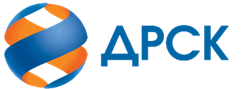 Акционерное Общество«Дальневосточная распределительная сетевая  компания»Протокол процедуры переторжкиСпособ и предмет закупки: запрос предложений в электронной форме на право заключения договора на «Обслуживание вычислительной техники для управления Филиала, СП ВЭС, СП ЗЭС АЭС» Лот № 13501-ТО-ТО ДИТ-2020-ДРСК КОЛИЧЕСТВО ПОДАННЫХ ЗАЯВОК НА УЧАСТИЕ В ЗАКУПКЕ: 2 (две) заявки.КОЛИЧЕСТВО ОТКЛОНЕННЫХ ЗАЯВОК: 0 (ноль) заявок.НМЦ ЛОТА (в соответствии с Извещением о закупке): 1 070 000,00  руб. без НДС.ОТМЕТИЛИ: В соответствии с решением Закупочной комиссии (Протокол №273/УКС-Р от 03.02.2020 г.) к процедуре переторжки были допущены следующие участники:Предмет переторжки: цена заявки Участие в процедуре переторжки приняли 1 (один) участник, а именно:Участие в процедуре переторжки не приняли 1 (один) участник, а именно:Процедура переторжки осуществлялась с использованием средств электронной торговой площадки на Интернет-сайте https://rushydro.roseltorg.ru в присутствии секретаря Закупочной комиссии.Дата и время начала процедуры переторжки: 15:00 (время московское) 05.02.2020 г. Место проведения процедуры переторжки: Единая электронная торговая площадка по адресу: https://rushydro.roseltorg.ru».В результате проведения переторжки условия заявок на участие в закупке были изменены следующим образом:Секретарь комиссии                                                                        	М.Г. ЕлисееваИсп. Ирдуганова И.Н.Тел. (4162) 397-147№ 273/УКС-Пг. Благовещенск«05»     02.    2020 г.ООО  «ИНФОРМАТИКА» (ИНН/КПП 2801216679/280101001 ОГРН 1162801051005)ООО «ПОЗИТРОНИКА-АМУР» (ИНН/КПП 2801112302/280101001 ОГРН 1062801070144)ООО  «ИНФОРМАТИКА» (ИНН/КПП 2801216679/280101001 ОГРН 1162801051005)ООО «ПОЗИТРОНИКА-АМУР» (ИНН/КПП 2801112302/280101001 ОГРН 1062801070144)№п/пДата и время регистрации заявкиНаименование, адрес и ИНН Участника и/или его идентификационный номерЦена заявки до переторжки, 
руб. без НДС, а также иные условия заявки, являющиеся предметом переторжкиЦена заявки после переторжки, 
руб. без НДС, а также иные условия заявки, являющиеся предметом переторжки103.02.2020 09:50ООО  «ИНФОРМАТИКА» (ИНН/КПП 2801216679/280101001 ОГРН 1162801051005)Планируемый объем: 1 070 000,00 руб.   Средняя арифметическая стоимость:   3 019,85 руб.Планируемый объем: 1 070 000,00 руб.   Средняя арифметическая стоимость:   2 958,38 руб.210.01.2020 06:54ООО «ПОЗИТРОНИКА-АМУР» (ИНН/КПП 2801112302/280101001 ОГРН 1062801070144)Планируемый объем: 1 070 000,00 руб.   Средняя арифметическая стоимость: 3 264,77 руб.Планируемый объем: 1 070 000,00 руб.   Средняя арифметическая стоимость: 3 264,77 руб.